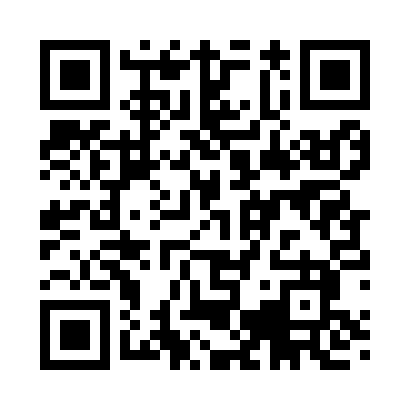 Prayer times for Clara Peak, New Mexico, USAMon 1 Jul 2024 - Wed 31 Jul 2024High Latitude Method: Angle Based RulePrayer Calculation Method: Islamic Society of North AmericaAsar Calculation Method: ShafiPrayer times provided by https://www.salahtimes.comDateDayFajrSunriseDhuhrAsrMaghribIsha1Mon4:255:521:094:598:269:532Tue4:255:531:094:598:269:533Wed4:265:531:094:598:269:534Thu4:265:541:104:598:259:525Fri4:275:541:104:598:259:526Sat4:285:551:105:008:259:527Sun4:295:551:105:008:259:518Mon4:295:561:105:008:249:519Tue4:305:561:105:008:249:5010Wed4:315:571:105:008:249:5011Thu4:325:581:115:008:239:4912Fri4:335:581:115:008:239:4913Sat4:335:591:115:008:239:4814Sun4:346:001:115:008:229:4715Mon4:356:001:115:008:229:4616Tue4:366:011:115:008:219:4617Wed4:376:021:115:008:219:4518Thu4:386:021:115:008:209:4419Fri4:396:031:115:008:199:4320Sat4:406:041:115:008:199:4221Sun4:416:041:115:008:189:4122Mon4:426:051:115:008:179:4123Tue4:436:061:125:008:179:4024Wed4:446:071:125:008:169:3925Thu4:456:071:125:008:159:3826Fri4:466:081:125:008:149:3627Sat4:476:091:115:008:149:3528Sun4:486:101:114:598:139:3429Mon4:496:101:114:598:129:3330Tue4:506:111:114:598:119:3231Wed4:516:121:114:598:109:31